ЭКСПЕРИМЕНТАЛЬНО-РАСЧЕТНОЕ ИЗУЧЕНИЕ РАСПРОСТРАНЕНИЯ АКУСТИЧЕСКИХ ВОЛН ОТ ИСТОЧНИКА СУ-НИЛЬСЕНАСыч Т. В., Герасимов С. И.Новосибирск, Россия Рассматривается применение конечно-элементного моделирования для анализа распространения упругих волн в пластинах при акустико-эмиссионном контроле. Обсуждаются экспериментальные результаты, полученные при изломе источника Су-Нильсена в точке, расположенной симметрично и ассиметрично относительно антенны приемников сигналов.Для сопоставления результатов численного и физического эксперимента была смоделирована пластина с размерами 1м×1м и толщиной 6 мм.При расчете модели реализовано требование для шага дискретизации по времени и по размеру элементов [1,2]. t ≤ 5∙10-7 с, требование для размера элементов модели: le = λmin/20 … λmin/10, где λmin – наименьшая длина волны. Длительность импульса и величина прикладываемой силы указаны на рисунке, также на рисунке показаны изолинии перемещений Uz поверхности объекта контроля в момент времени, равный 50 мкс. Получены зависимости от времени перемещения Uz для тех узлов модели, в которых на реальной платине установлены датчики акустической эмиссии. Акустическая волна в численной модели на ближайший датчик приходит первой и с некоторым запаздыванием на более удаленные датчики. При проведении физического эксперимента уточнены реальные координаты установки датчиков. Измерения произведены штангенциркулем с точностью 0,1 мм.При проведении каждой серии экспериментов акустико-эмиссионная система определяла координаты источника сигнала. Эксперимент соответствовал требованиям [3]. Проводился излом грифеля в точке (0,65; 0,25) м. Для этой ассиметричной точки было проведено четыре серии опытов с разной ориентацией грифеля. В таблице приведены средние значения и среднеквадратическое отклонение серии измерений, вычисленные АЭ системой для всех четырех опытов:По данным результатам второго эксперимента можно констатировать, что невозможно выявить влияние направления грифеля на результаты проведения АЭ контроля, что связано с погрешностью системы. Кроме того показано, что портрет датчика остается постоянным при серии экспериментов. ЛитератураТ. В. Сыч, С.И. Герасимов, В.К. Кулешов. Моделирование распространения акустических волн методом конечных элементов. Дефектоскопия. 2012,  №3, c.3-9.Т. В. Сыч, С.И. Герасимов,  С.П. Васильев, С.А. Бехер. Численное моделирование акустической эмиссии при исследовании элементов мостовых конструкций. Вестник ТГАСУ. 2012, №2, с. 212-221.ГОСТ Р 52727—2007: Техническая диагностика. Акустико-эмиссионная диагностика. Общие требования.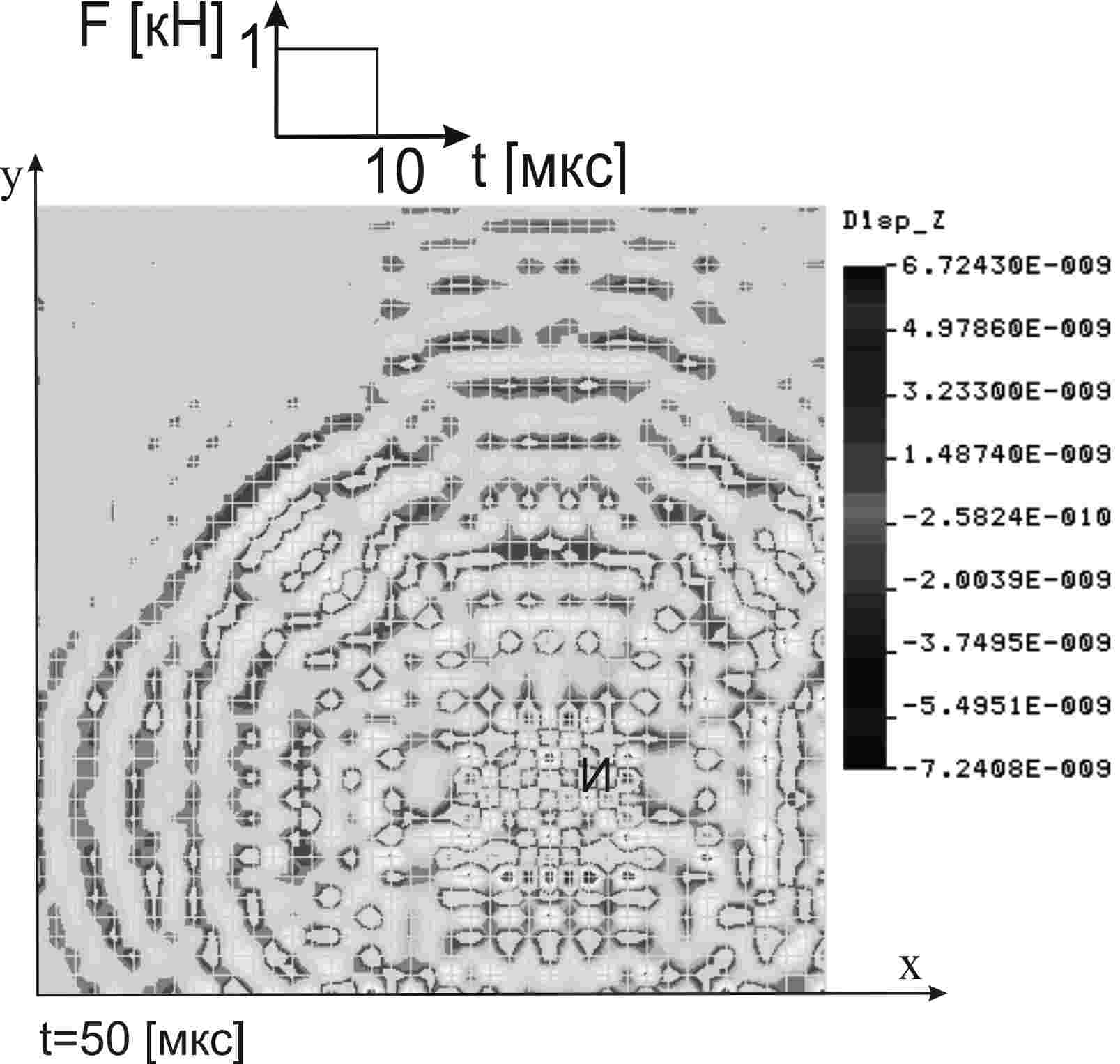 № опыта(x ±Δ) мм(y ±Δ) ммСКО Δx ,ммСКО Δy ,мм1640,6254,52,19,22641,6264,0003641,7264,902,14639,8267,82,62,1